Publicado en Barcelona el 20/11/2018 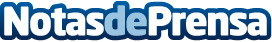 La 6ta Muestra Moda Mexicana llega este noviembre a BarcelonaEl evento se inaugura el 22 de noviembre a las 19:30 en colaboración con Mexcat de Barcelona y Fonartex de Guanajuato. Gracias al apoyo del Centro de Artesanía Catalunya del Consorci de Comerç, Artesania i Moda de Catalunya la Muestra se presenta en el corazón del barrio gótico de BarcelonaDatos de contacto:Muestra de Moda MexicanaNota de prensa publicada en: https://www.notasdeprensa.es/la-6ta-muestra-moda-mexicana-llega-este Categorias: Internacional Fotografía Moda Artes Visuales Sociedad Cataluña Turismo Emprendedores Industria Téxtil http://www.notasdeprensa.es